A voltage stabilizer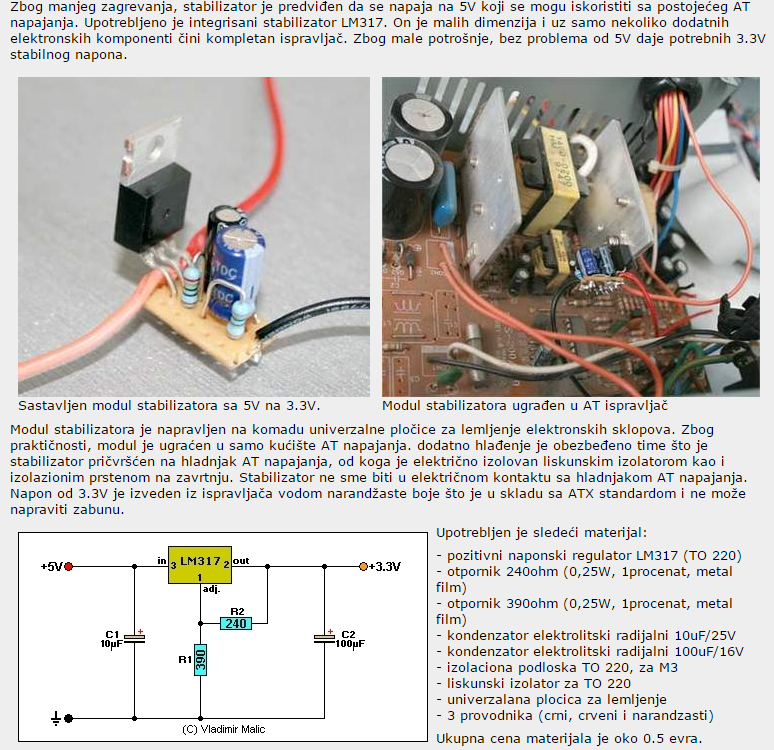 